Bando di selezione pubblica per il conferimento di n. 13 incarichi per lo svolgimento dell’attività di tutor disciplinare per il rafforzamento delle competenze in ingresso, nell’ambito della linea di intervento A del Progetto Orientamento – UNICA_ORIENTA - azioni di potenziamento dei “saperi minimi”, a valere sui fondi POR/FSE 2014-2020. CUP F26G17000830006.Allegato 1 DomandaScadenza: 29/08/2020 ore 13:00                                                                                                                     Al Presidente della Facoltà di Scienze                                                                                                                   Cittadella Universitaria                                                                                                                   S.P. Monserrato –SestuIl/La sottoscritto/a ______________________________, chiede di essere ammesso/a al bando di selezione pubblica, per soli titoli, per l’assegnazione di incarichi di tutorato per le esigenze manifestate dalla Facoltà di Scienze Anno Accademico 2020/2021 per il seguente insegnamento:L-27 Chimica L-30 Fisica L-31 Informatica L-35 Matematica L-34 GeologiaA tal fine, ai sensi del D.P.R. 445 del 28/12/2000, consapevole di quanto prescritto dall'art. 75 del D.P.R. 445 del 28/12/2000 sulla decadenza dei benefici eventualmente conseguenti al provvedimento emanato sulla base di dichiarazioni non veritiere e dal successivo art. 76 sulla responsabilità penale a cui si può andare incontro in caso di dichiarazioni mendaci;DICHIARA (cancellare o lasciare in bianco le parti che non interessano)di essere nato/a il _______________, a ________________________________, Prov. ___________di essere residente a __________________________, in ________________________, Cap_______di avere il seguente codice fiscale______________________________________________________di essere attualmente in servizio presso la seguente Amministrazione Pubblica _________________________________ e di impegnarsi a presentare, se vincitore della selezione, il nulla osta dell’Amministrazione di appartenenza al momento della firma del contratto e sempre prima di iniziare l’attività;di essere a conoscenza e di accettare quanto riportato nel presente bando;di voler indicare i seguenti recapiti per la comunicazione delle informazioni relative alla selezione:
(Indirizzo)__________________________________, CAP__________, Comune_______________ Prov._____ numero/i di telefono__________________E-mail ______________________________;di non avere vincoli di parentela e di affinità fino al quarto grado compreso con il Rettore, il Direttore Generale, un componente del Consiglio di Amministrazione dell’Ateneo o un professore appartenente al consiglio della Facoltà che conferisce l’incarico o con un professore afferente al Dipartimento che effettua la selezione. di non svolgere attività di docenza/ tutorato in centri/enti/aziende private di formazione che possano determinare conflitto di interessi con l’Università di Cagliari.di essere/non essere titolare di incarichi o di cariche in enti di diritto privato regolati o finanziati dalla pubblica amministrazione. In caso affermativo, descrivere nel dettaglio la tipologia di incarico/carica, il periodo e l’ente conferente; ___________________________________________________________di svolgere/non svolgere attività professionali (sia che si tratti di lavoro autonomo che di lavoro subordinato). In caso affermativo, descrivere nel dettaglio la tipologia ed il periodo; ___________________________________________________di non trovarsi in una situazione anche potenziale di conflitto di interessi, secondo quanto previsto dall’art. 16 del Codice etico e di comportamento dell’ateneo di Cagliari;di non essere nella condizione di incompatibilità rispetto a quanto previsto dagli artt. 25, comma 1, della L. n. 724/1994 e 5, comma 9 del D.L. n. 95/2012 (divieti relativi all’attribuzione di incarichi a lavoratori in quiescenza – per dettagli: circolare numero 6/2014 del Ministro per la semplificazione e la pubblica amministrazione);di aver preso visione del Codice di comportamento nazionale dei dipendenti pubblici e del Codice etico e di comportamento, tramite consultazione della documentazione (sostitutiva della consegna tramite e-mail) nei link del sito  www.unica.it (https://unica.it/unica/it/ateneo_s10.page), e si impegna a rispettarne gli obblighi di condotta previsti.di autorizzare la Presidenza della Facoltà di Scienze ad inviargli le comunicazioni relative alla selezione tramite la casella di posta elettronica o P.E.C sopra indicata.Il sottoscritto s’impegna a dare immediata comunicazione di qualunque variazione a quanto sopra dichiarato.Il sottoscritto è a conoscenza che:• la violazione degli obblighi derivanti dal Codice di comportamento nazionale dei dipendenti pubblici e del Codice etico e di comportamento di Ateneo può comportare, fatte salve specifiche ulteriori previsioni di legge, la risoluzione o decadenza del rapporto;• ai sensi del d.lgs. n. 196/2003 e del Regolamento (UE) 2016/679, i dati forniti con le presenti dichiarazioni sostitutive saranno trattati, in forma cartacea o informatica, ai soli fini della procedura;• in conformità a quanto previsto dal d.lgs. n. 33/2013 e dall’art. 53, c. 14 del d.lgs. n. 165/2001, i dati, le informazioni e i documenti relativi all’incarico saranno trasmessi dall’Università degli Studi di Cagliari al Dipartimento della Funzione Pubblica ai fini della messa a disposizione online tramite il sito http://www.consulentipubblici.gov.it•  l'Università degli Studi di Cagliari è titolare del trattamento dei dati personali ai sensi delle norme del regolamento (UE) 2016/679 del Parlamento europeo e del Consiglio, del 27 aprile 2016, e del Codice in materia di protezione dei dati personali D.Lgs.196/2003, nel rispetto della dignità umana, dei diritti e delle libertà fondamentali della persona. L’informativa sul trattamento dati per la categoria di interessato “cittadini” è pubblicata sul sito https://www.unica.it/unica/it/utility_privacy.pageDichiara di aver preso visione dell’informativa sul trattamento dati per la categoria di interessato ”cittadini” disponibile al link https://www.unica.it/unica/it/utility_privacy.pageAllega: - Dichiarazione sostitutiva di certificazione (Art. 46, D.P.R. 28 dicembre 2000 n. 445 o dichiarazione sostitutiva di atto notorio Art. 19 e 47, D.P.R. 28 dicembre 2000 n. 445), contenente l’indicazione dei requisiti richiesti dall’art. 3 del bando per la partecipazione alla selezione, e i titoli valutabili (allegato 2);- Curriculum dell’attività didattica, scientifica e professionale (allegato 3);- Autocertificazione ai sensi delle norme in materia di dichiarazioni sostitutive (di cui agli artt. 46 e seguenti del D.P.R. 445/2000) o dichiarazione sostitutiva di atto notorio (Art.19 e 47, D.P.R. 28 dicembre 2000 n. 445), attestante gli esami di profitto sostenuti nella Laurea Triennale, gli esami di profitto sostenuti nella Laurea Magistrale con l’indicazione del voto per ciascun esame.- Copia fotostatica integrale di un documento d'identità;Letto, confermato e sottoscritto.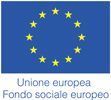 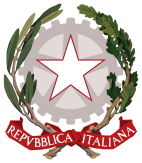 Repubblica Italiana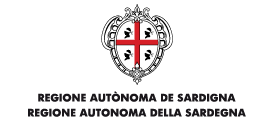 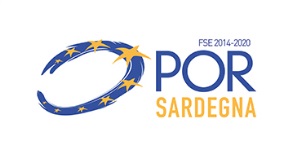 InsegnamentoSSDTipologia di insegnamentoAnnoSemOreDurata contratto[     ]Chimica Generale ed inorganica e laboratorioCHIM/03BAII30Semestrale[     ]Matematica 1MAT/07BAII20SemestraleInsegnamentoSSDTipologia di insegnamentoAnnoSemOreDurata contratto[     ]Analisi Matematica IMAT/05BAII40SemestraleInsegnamentoSSDTipologia di insegnamentoAnnoSemOreDurata contratto[     ]Matematica discretaMAT/03BAII20SemestraleInsegnamentoSSDTipologia di insegnamentoAnnoSemOreDurata contratto[     ]Algebra 1MAT/02BAII32Semestrale[     ]Geometria 1MAT/03BAII30Semestrale[     ]Analisi Matematica 1MAT/05BAII47SemestraleInsegnamentoSSDTipologia di insegnamentoAnnoSemOreDurata contratto[     ]Chimica Generale ed InorganicaCHIM/03BAII30Semestrale[     ]GeologiaGEO/02BAII20Semestrale[     ]Fisica FIS/01BAIII20   Semestrale[     ]Matematica e statisticaMAT/04BAII-II40Annuale                 Luogo e data______________________________IL/LA DICHIARANTE(Firma per esteso e leggibile)             _____________________________